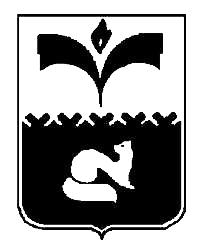 ДУМА ГОРОДА ПОКАЧИХанты - Мансийского автономного округа - ЮгрыРЕШЕНИЕот ______________________				                    	 №________Рассмотрев информацию администрации города Покачи о готовности жилищно-коммунального хозяйства муниципального образования к работе в осенне-зимний период 2017 – 2018 г.г., на основании пункта 1 части 5 статьи 4 Положения о контроле за исполнением органами местного самоуправления и должностными лицами органов местного самоуправления полномочий по решению вопросов местного значения, утвержденного решением Думы города Покачи от 29.04.2016 №49, Дума города ПокачиРЕШИЛА:1. Информацию администрации города Покачи о готовности жилищно-коммунального хозяйства муниципального образования к работе в осенне-зимний период 2017 – 2018 г.г. принять к сведению согласно приложению к настоящему решению.ПредседательДумы города Покачи 						        Н. В. БорисоваПринято Думой города Покачи___________________________Приложениек решению Думы города Покачиот _________________ № ______Информацияадминистрации города Покачи о готовности жилищно-коммунального хозяйства муниципального образования к работев осенне-зимний период 2017 – 2018 г.г.О ходе работ по подготовке объектов жилищно - коммунального комплекса к работе в осенне - зимний период 2017-2018 годов.Подготовка объектов коммунального, электросетевого комплекса, жилищного фонда и социальной сферы города Покачи осуществляется в соответствии с утверждённым планом мероприятий по подготовке к работе в осенне - зимний период на 2017-2018 годы.План утверждён постановлением администрации города Покачи от 03.05.2017 №438 «О плане мероприятий по подготовке объектов жилищно - коммунального комплекса и социальной сферы к работе в осенне – зимний период 2017-2018 годов муниципального образования город Покачи» (с изменениями на 30.06.2017).Общая сумма средств, направленная на реализацию мероприятий в сфере ЖКХ, составляет 66 117 041,25 руб., в том числе за счёт средств бюджета автономного округа 6 691 200,00 руб., за счёт средств бюджета муниципального образования – 352 168,42 руб., средства организаций ЖКХ – 59 073 672,83 руб. По состоянию на 20.08.2017 года для работы в зимних условиях объекты ЖКХ подготовлены:- объекты электроснабжения - 86,85%;- объекты теплоснабжения: - техническое обслуживание и текущий ремонт городской котельной (1 ед.) - 95%; - тепловые сети (64,09 км) – 97,61%;- центральные тепловые пункты (8 ед.) – 98,3%;- водопроводные сети (64,27 км) - 100%;- канализационные сети (32,52 км) – 85,35%.- жилищный фонд (текущий ремонт многоквартирных домов (299,3 тыс. м2) – 90,95%. Основные мероприятия, влияющие на готовность объектов к началу отопительного периода, будут выполнены в срок до 01.09.2017 г. Объекты ЖКХ готовы подать теплоноситель потребителям с 01.09.2017 года.Подача теплоносителя на объекты соцкультбыта, жилищного фонда осуществляется в соответствии с температурным режимом.По итогам прошедших периодов подача теплоносителя на объекты осуществляется по заявлениям учреждений, в период снижения температурного режима без промедлений. В жилищный фонд - на основании постановления администрации города о начале отопительного периода, но не позднее 15 сентября.В соответствии с планом общая готовность объектов электросетевого комплекса должна быть обеспечена до 22.09.2017 года.О ходе работ по замене ветхих инженерных сетей.В рамках субсидии, выделенной из бюджета ХМАО - Югры муниципальному образованию на софинансирование мероприятий на капитальный ремонт (с заменой) газопроводов, систем теплоснабжения, водоснабжения и водоотведения для подготовки к осенне - зимнему периоду 2017-2018 годов, в соответствии с планом мероприятий, утверждённым соглашением, запланированы следующие мероприятия:- капитальный ремонт участков канализационных сетей (протяжённостью 58 метров по ул. Ленина, д. 2);- капитальный ремонт аэротенка №1 на канализационно - очистных сооружениях г. Покачи (ул. Мира 34).Работы по ремонту участков сетей канализационных сетей выполнены на 100%, документы на стадии оформления для финансирования.В настоящее время выполняется производство работ по ремонту аэротенка №1 на канализационно - очистных сооружениях. Также, в рамках утверждённого плана мероприятий, запланирован капитальный ремонт участка сетей тепловодоснабжения по ул. Мира, 14 - Мира, 16 протяжённостью 90 метров в однотрубном исполнении, за счёт средств организации коммунального комплекса ЗАО «УТВиК». По состоянию на 05.08.2017 года фактически работы по замене сетей тепловодоснабжения выполнены на 100%.О формировании запасов котельно-печного топлива на отопительный период 2016-2017 годов.Теплоснабжение города обеспечивает городская котельная. Топливом для городской котельной является попутный газ. Договор на поставку газа заключен с ООО «ЛУКОЙЛ-Западная Сибирь». Котельно – печное топливо в городе Покачи отсутствует.4. О создании неснижаемых резервов материально-технических ресурсов.Для оперативного устранения неисправностей и аварий на объектах ЖКХ в муниципальном образовании автономного округа созданы неснижаемые объектовые резервы материально-технических ресурсов на сумму более 2-х млн. руб. (2 093 тыс. рублей). Городская котельная обеспечена резервным топливом (нефть) в объёме трехсуточного запаса - 159 тонн. Для обеспечения надёжным электроснабжением на случай аварийной ситуации:- на городской котельной установлена ДЭС (2х320 кВт);- на ВОС установлена ДЭС (2х88 кВт);- в городской больнице установлена ДЭС (100 кВт).Аварийные ситуации на объектах ЖКХ отсутствуют.5. О формировании на предприятиях ЖКХ аварийно - восстановительных бригад и их укомплектовании необходимыми материалами, техническими ресурсами, специальной техникой и людьми.В целях ликвидации чрезвычайных ситуаций в системе тепловодоснабжения и электроснабжения города на объектах энергоснабжения города сформированы три аварийные бригады. Составы бригад утверждены приказами руководителей предприятий. Количество работников аварийно-восстановительных бригад составляет 74 человека. Общая обеспеченность специальной техникой составляет 13 единиц.Плановые тренировки на объектах ЖКХ проводятся ежемесячно, в течение года. На период 2017 года запланировано 40 противоаварийных тренировок, 27 из которых проведено. 6. О создании администрациями муниципальных образований комиссий по проверке готовности теплоснабжающих организаций, теплосетевых организаций и потребителей тепловой энергии, в соответствии с приказом Министерства энергетики РФ от 12.03.2013 №103 «Об утверждении Правил оценки готовности к отопительному периоду».В соответствии с требованиями приказа Министерства энергетики Российской Федерации от 12.03.2013 №103 «Об утверждении Правил оценки готовности к отопительному периоду», постановлением администрации города Покачи от 01.06.2017 №551 «Об утверждении состава комиссии по оценке готовности объектов жилищно-коммунального комплекса и социальной сферы города Покачи к работе в осенне-зимний период» (с изменениями от 01.06.2017 №551), постановлением администрации города Покачи от 10.05.2017 №776 «О комиссии по оценке готовности объектов жилищно-коммунального комплекса и социальной сферы города Покачи к работе в осенне - зимний период» (с изменениями от 20.03.2017 №265), утверждён состав и положение о комиссии по оценке готовности объектов жилищно - коммунального комплекса и социальной сферы города Покачи.Постановлением от 03.05.2017 №438 «О плане мероприятий по подготовке объектов жилищно - коммунального комплекса и социальной сферы к работе в осенне – зимний период 2017-2018 годов муниципального образования город Покачи» прилагается, утверждён график приёмки объектов.Комиссия в составе представителей управления ЖКХ, ОАО «ЮТЭК», ЗАО «УТВиК», общественного совета по вопросам ЖКХ при администрации города Покачи, в период с 11 по 18 августа текущего года провела проверку готовности 19 объектов социального сферы города Покачи к работе в осенне-зимний период 2017-2018 годов.Комиссионная проверка (приёмка) готовности объектов, в соответствии утверждённым графиком, будет проведена:- жилого фонда в период 5 и 7 сентября 2017 года;- теплоснабжения, водоснабжения, водоотведения города в период с 12 по 15 сентября 2017 года;- электросетевого комплекса в период с 19 по 22 сентября 2017 года.По итогам проведения проверки готовности к отопительному периоду потребителям тепловой энергии будут выданы паспорта готовности в установленные нормативными правовыми актами сроки. Все объекты ЖКХ и социальной сферы принимаются с участием представителей общественного совета по вопросам ЖКХ, а жилой фонд с участием и совета многоквартирного дома.Управлением ЖКХ, осуществляется постоянный мониторинг выполнения мероприятий по подготовке объектов жилищно - коммунального комплекса к работе в осенне - зимний период. Ежедекадно, по состоянию на 10, 20, 30 число и ежемесячно, в период с 1 июня по 31 декабря, готовятся и направляются отчёты о выполнении данных мероприятий в Департамент жилищно - коммунального комплекса и энергетики Ханты - Мансийского автономного округа – Югры.Об информации администрации города Покачи о готовности жилищно-коммунального хозяйства муниципального образования к работе в осенне-зимний период 2017 – 2018 г.г.